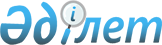 О назначении инвестиционного омбудсмена
					
			Утративший силу
			
			
		
					Постановление Правительства Республики Казахстан от 26 декабря 2015 года № 1071. Утратило силу постановлением Правительства Республики Казахстан от 20 апреля 2019 года № 216.
      Сноска. Утратило силу постановлением Правительства РК от 20.04.2019 № 216.

      Вводится в действие с 1 января 2016 года.
       В соответствии со статьей 314 Предпринимательского кодекса Республики Казахстан от 29 октября 2015 года Правительство Республики Казахстан ПОСТАНОВЛЯЕТ:
      1. Назначить Касымбека Жениса Махмудулы инвестиционным омбудсменом.
      Сноска. Пункт 1 в редакции постановления Правительства РК от 31.08.2016 № 499 (вводится в действие по истечении десяти календарных дней после дня его первого официального опубликования).


       2. Признать утратившим силу постановление Правительства Республики Казахстан от 5 февраля 2015 года № 32 "О назначении инвестиционного омбудсмена" (САПП Республики Казахстан, 2015 г., № 3, ст. 16).
      3. Настоящее постановление вводится в действие с 1 января 2016 года и подлежит официальному опубликованию.
					© 2012. РГП на ПХВ «Институт законодательства и правовой информации Республики Казахстан» Министерства юстиции Республики Казахстан
				
Премьер-Министр
Республики Казахстан
К. Масимов